О внесении изменений в постановление Администрации города Когалыма от 15.05.2017 №1002В соответствии со статьей 78, пунктом 6 статьи 78.1 Бюджетного кодекса Российской Федерации, Федеральным законом от 06.10.2003 №131-ФЗ «Об общих принципах организации местного самоуправления в Российской Федерации», учитывая протест прокуратуры города Когалыма от 16.03.2023 №07-06-2023/Прдп19-23-20711006:1. В постановление Администрации города Когалыма от 15.05.2017 №1002 «Об утверждении порядка предоставления субсидии концессионеру на создание, реконструкцию, модернизацию объектов коммунальной инфраструктуры города Когалыма, в том числе на возмещение понесенных затрат концессионера при выполнении мероприятий, предусмотренных концессионным соглашением» (далее – постановление) внести следующие изменения:1.1 В преамбуле постановления, пункте 1.1 раздела 1 приложения к постановлению слова «постановлением Правительства Ханты-Мансийского автономного округа – Югры от 05.10.2018 №347-п «О государственной программе Ханты-Мансийского автономного округа – Югры «Жилищно-коммунальный комплекс и городская среда»» заменить словами «постановлением Правительства Ханты-Мансийского автономного округа – Югры от 30.12.2021 №635-п «О мерах по реализации государственной программы Ханты-Мансийского автономного округа – Югры «Жилищно-коммунальный комплекс и городская среда»»;2.  В приложении к постановлению (далее – Порядок):2.1. В подпункте 4.3.7. пункта 4.3 раздела 4 Порядка слова «финансового контроля, проверок соблюдения заявителем условий, целей и порядка их предоставления, Уполномоченным органом, отделом муниципального контроля Администрации города Когалыма, Контрольно-счетной палатой города Когалыма.» заменить  словами «их проверки Уполномоченным органом, отделом муниципального контроля Администрации города Когалыма, Контрольно-счетной палатой города Когалыма соблюдения порядка и условий предоставления Субсидии, в том числе в части достижения результатов предоставления Субсидии, а также проверки органами государственного (муниципального) финансового контроля соблюдения получателем Субсидии порядка и условий предоставления Субсидии в соответствии со статьями 268.1 и 269.2 Бюджетного кодекса Российской Федерации.»;2.2. Пункт 7.1. раздела 7 Порядка изложить в следующей редакции:«7.1. Уполномоченный орган, отдел муниципального контроля Администрации города Когалыма, Контрольно-счетная палата города Когалыма  проводят обязательную проверку соблюдения порядка и условий предоставления Субсидии, в том числе в части достижения результатов предоставления Субсидии, а также проверки органами государственного (муниципального) финансового контроля соблюдения получателем Субсидии порядка и условий предоставления Субсидии в соответствии со статьями 268.1 и 269.2 Бюджетного кодекса Российской Федерации.»;3. Комитету по управлению муниципальным имуществом Администрации города Когалыма (А.В.Ковальчук) направить в юридическое управление Администрации города Когалыма текст постановления, его реквизиты, сведения об источнике официального опубликования в порядке и сроки, предусмотренные распоряжением Администрации города Когалыма от 19.06.2013 №149-р «О мерах по формированию регистра муниципальных нормативных правовых актов Ханты-Мансийского автономного округа – Югры» для дальнейшего направления в Управление государственной регистрации нормативных правовых актов Аппарата Губернатора Ханты-Мансийского автономного округа - Югры.4. Опубликовать настоящее постановление в газете «Когалымский вестник» и разместить на официальном сайте Администрации города Когалыма в информационно-телекоммуникационной сети «Интернет» (www.admkogalym.ru).5. Контроль за выполнением постановления возложить на председателя комитета по управлению муниципальным имуществом Администрации города Когалыма А.В.Ковальчука.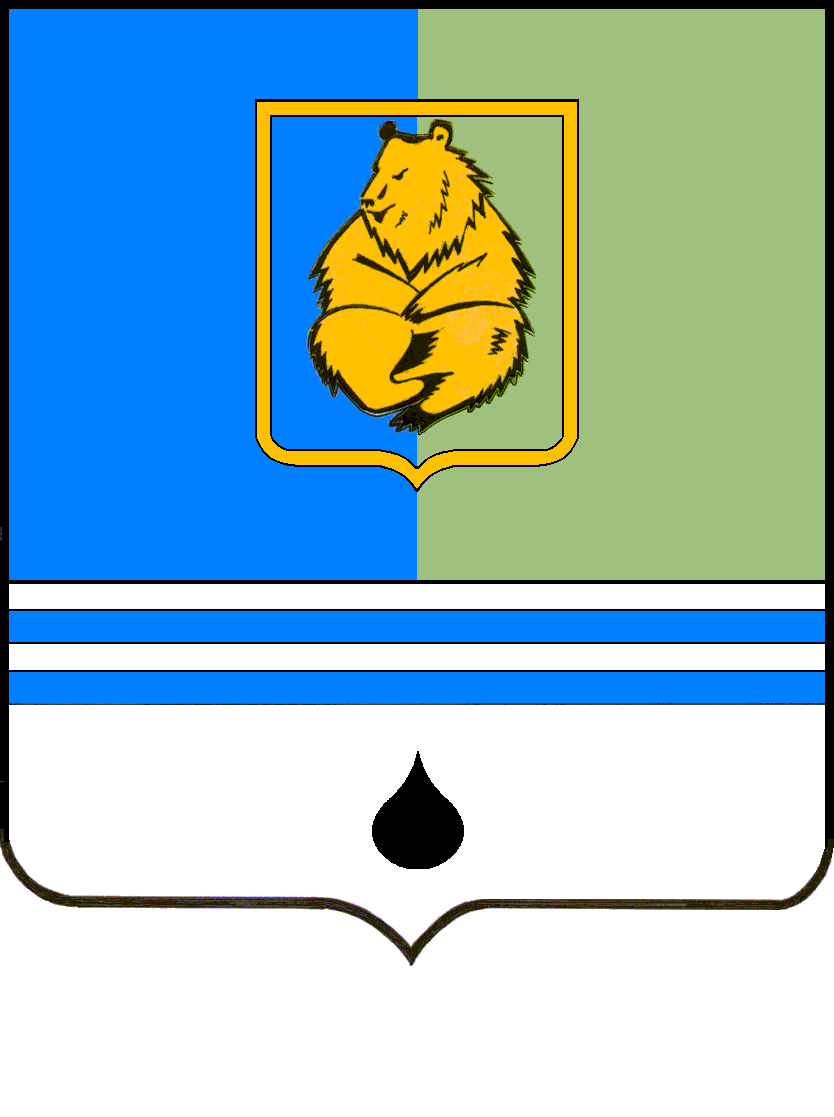 ПОСТАНОВЛЕНИЕАДМИНИСТРАЦИИ ГОРОДА КОГАЛЫМАХанты-Мансийского автономного округа - ЮгрыПОСТАНОВЛЕНИЕАДМИНИСТРАЦИИ ГОРОДА КОГАЛЫМАХанты-Мансийского автономного округа - ЮгрыПОСТАНОВЛЕНИЕАДМИНИСТРАЦИИ ГОРОДА КОГАЛЫМАХанты-Мансийского автономного округа - ЮгрыПОСТАНОВЛЕНИЕАДМИНИСТРАЦИИ ГОРОДА КОГАЛЫМАХанты-Мансийского автономного округа - Югрыот [Дата документа]от [Дата документа]№ [Номер документа]№ [Номер документа]